INDO-EUROPEAN RESIDENCY PROJECT KOLKATAArtists from all forms of the arts are invited to applyVISUAL ARTSPERFORMATIVE ARTSWRITINGFILMSMUSIC/SOUNDNEW MEDIAThe Alliance Française du Bengale (http://bengale.afindia.org), The Goethe-Institut / Max Mueller Bhavan Kolkata (www.goethe.de/kolkata) and the British Council, Kolkata (https://www.britishcouncil.in), in collaboration with the Kolkata based gallery CIMA (http://www.cimaartindia.com/) and Kala Bhavana, Visva Bharati University, Santiniketan, West Bengal (www.visvabharati.ac.in) are organizing the third interdisciplinary Indo - European Residency Project Kolkata. The residency takes place in Kolkata, West Bengal, India and in Santiniketan, West Bengal, India and lasts eight weeks (seven weeks in Kolkata and one week in Santiniketan). The start of the stay is planned for October 2019.

For the Indo-European Residency Project Kolkata, four artists practicing different art forms (one from Germany, France, United Kingdom and India) will work and explore the city together, for seven weeks in Kolkata and one week in Santiniketan. A studio space is provided in Kolkata as well. During their stay, the artists will meet for a productive exchange with cosmopolitan and culturally interested people, artists, NGOs and others in West Bengal.The aim of this residency is the creation of an individual or collective art project during the stay in India. The engagement, with fellow artists from different countries, along with personal artistic experiences will help create a new cultural space for inspiring ideas and producing entrancing results. At the beginning of the interdisciplinary Indo-European Residency Project Kolkata, the residents are expected to do a public presentation of their artistic work and their planned project in the form of a short audio-visual presentation of their previous works and the project planned for Kolkata in front of an audience. Also at the end of the residency, a ‘work in progress’ or a ‘collaborative creation’ should be presented in the city for a week.In addition to pursuing their own project, the residents are expected to get involved with the local arts and culture scene, as we believe that creative inputs from outside mutually important for the artist in the city as well as the artists in residence.
Important dates
Application deadline: 12. August 2019
Final selection: 4. September 2019
Start of the residence: 21. October 2019End of the residence: 14. December 2019
Conditions of participation:
The residency is aimed at artists who live and work in France, who can communicate in French and English fluently and have a suitable project in mind. Furthermore they have to be interested and motivated in realizing an art project in Kolkata, the cultural metropolis of India.Benefits of the project: 
• International flight expenses (France- Kolkata / Kolkata - France, Economy Class) 
• Reimbursement of visa fees (business visa) 
• Accommodation during the residence period in cooperation with the local host organization
• Scholarship of € 1300 for the eight weeks
• Daily allowance of INR 800 / day during the stay in Kolkata and Santiniketan during the residency
• Contribution to the production costs of the project in Kolkata (only after approval)Application documents: (only one digital application in English)
• Detailed CV
• Information on previous, important artistic projects (publication, exhibition, shows, concerts…) in a PDF format not exceeding more than five pages.
• Reasons for applying for the Indo-European Residency Project Kolkata, including the presentation of the artistic objectives and an outline of a specific project (about 250 words) 
• The Skype contact name must be added to the application documents
• All attachments together should not be larger than 2 MB.• Only complete applications that meet the requirements listed above will be considered.Every applicant is expected to take note of the country and travel information regarding India provided by the French Ministry of Foreign Affairs on their website. International health insurance has to be obtained and borne by the artist and proof thereof has to be provided after final selection.Please send your application to both e-mail addresses mentioned below:M. Fabrice PlançonDirectorAlliance française du BengaleDirector.kolkata@afindia.orgMme Shubhi MalikCultural ManagerAlliance française du BengaleCulture.kolkata@afindia.org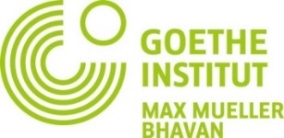 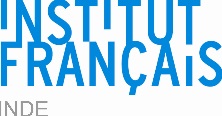 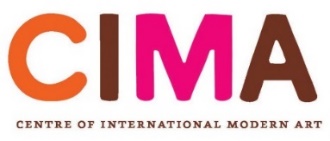 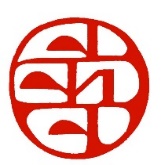 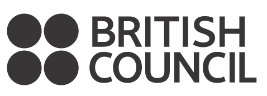 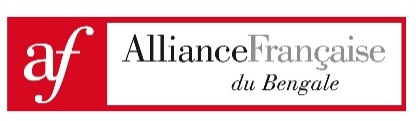 